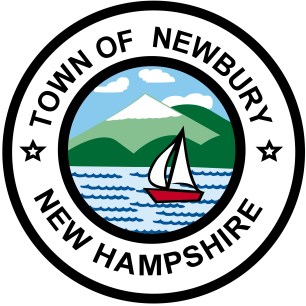 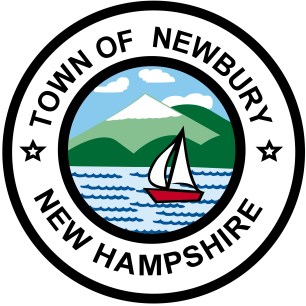 Newbury Code Enforcement Office - Letter of AgencyProperty Owners Name:		____________________________________________Property Owners Mailing Address:     ____________________________________________Property Owners Phone:                      ____________________________________________Property Owners Cell #:		____________________________________________Property Owners Email Address:        ____________________________________________Construction Address:                          ____________________________________________Map and Lot Number			____________________________________________Contractor/Agent Name                       ____________________________________________Agent Address:			____________________________________________Agent Phone Number:		____________________________________________Agent Cellphone Number:		____________________________________________Agent Email Address:			____________________________________________I, the undersigned, hereby authorize _____________________________________ to act on my behalf as my agent in all matters related to the repairs, remodeling, construction and/or other related  activities that occur at the above construction address. Property Owners Signature:	 ______________________________________________Date:				_______________________________________________											3/20/2020